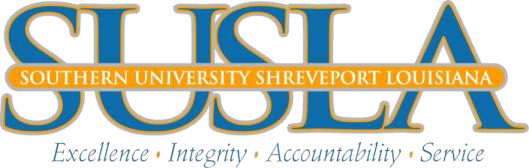 COMPUTER SCIENCEAssociate of Science Degree (Business Option)Division of Academic Affairs and WorkforceDevelopment2020-2021 Degree PlanStudent’s Name:	Banner ID Number: 9000Approved by:Student’s Signature	DateAdvisor’s Signature	DateDivision Head’s Signature	DateRO:2015-2017 Degree Plan:07/15:TJFRESHMAN YEARFRESHMAN YEARFRESHMAN YEARFRESHMAN YEARCourse PrefixCourse NumberCourse TitleCredit HourGradeTermSubstitute (S) orTransfer (T)Transfer InstitutionSENL101SFreshman English I3SMAT121SPre-Calculus Algebra3SBIO103SGeneral Biology Lecture I3SBIO103LSGeneral Biology Lab I1CMPS140SStructured Programming3FROR120SCollege Success1SENL102SFreshman English II3SMAT122STrigonometry3SCOM201SPublic Speaking3CMPS293SIntroduction to Programming in C++3CMPSApproved Elective3SOPHOMORE YEARSOPHOMORE YEARSOPHOMORE YEARSOPHOMORE YEARSMAT211SAnalytic Geometry and Calculus I4Fine Arts Elective3CMPSApproved Elective3CMPS/ CWEB/ CISCApproved Elective3CMPS/ CISCApproved Elective3CMPS215SBusiness Applications3CMPS296SProgramming Using JAVA3SSOC201SIntroduction to Sociology orSPSY201SGeneral Psychology3CMPS/ CWEB/ CISCApproved Elective3Natural Science Elective3TOTAL CREDIT HOURS:TOTAL CREDIT HOURS:TOTAL CREDIT HOURS:60